                                                                                                                                                   Межрайонная ИФНС России №1 по Республике Крым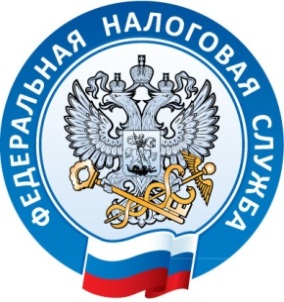  г. Джанкой, ул. Дзержинского,30                                                                                                                                                   тел. (36564)3-14-2430.06.2017 Установлено ограничение на перенос убытков по налогу на прибыльСогласно поправкам, коснувшимся ст.283 НК РФ, в отчетные (налоговые) периоды с 2017 по 2020 годы налоговая база по налогу на прибыль организаций за текущий отчетный (налоговый) период не может быть уменьшена на сумму убытков, сформированных в предыдущих налоговых периодах, более чем на 50 %. Ранее действовавшая редакция НК РФ позволяла налоговую базу текущего налогового периода уменьшить на сумму убытка возникшего в предыдущих налоговых периодах, либо на его часть без ограничений.Вместе с тем, отменен 10-летний лимит срока по переносу убытков. Говоря иначе, убытки, полученные в 2007 году и в последующих, можно переносить на будущее.Изначально инициатор изменений – Правительство РФ – предлагало установить ограничение на перенос убытков, возникших в предыдущих периодах, в размере 30%. Однако инициатива в части указанного размера (30%) не была поддержана РСПП и ТПП, поскольку такое ограничение привело бы к значительной налоговой нагрузке на налогоплательщиков. В связи с этим было решено остановиться на ограничении в размере 50%.           Межрайонная ИФНС России №1 по Республике Крым.